Заявка на малый грант в рамках проекта«Содействие стабильности и миру в Центральной Азии»«__»________20___г.ОПИСАНИЕ ПРОЕКТА(Формат: шрифт: Times New Roman; размер шрифта: 12; интервал: 1.0)О себе (краткая информация о заявителе и вашем опыте реализации грантов):Резюме проекта (цель и задачи проекта): План реализации проекта (что, когда, с кем, вы планируете произвести в рамках проекта): Ожидаемые результат (чего вы планируете достичь в результате реализации проекта): Примеры своих работ (если есть, укажите ссылки на произведенные вами материалы, которые связаны с темой содействия миру и стабильности через предотвращение насильственного экстремизма, радикализации):Общий бюджет проекта (укажите запрашиваемую общую сумму)Заявителю необходимо заполнить и отправить форму Бюджета в формате Excel, которую можно скачать в объявлении. Бюджет рассчитывается в Евро. ФИО:     Город: Подпись: Печать (если применимо):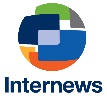 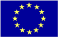 Для физических лицДля физических лицФИО Контактная информация (номер мобильного телефона, email) Паспорт Пожалуйста, отправьте скан копию пасспорта вместе с заявкойДля юридических лицДля юридических лицОфициальное название Контактная информация (номер телефона, email)Свидетельство о регистрацииПожалуйста, отправьте скан копию свидетельства вместе с заявкойНазвание проектаПланируемый срок реализации проекта (не должен правышать 6 месяцев)Месяц/год – месяц/годПартнеры Пожалуйста, укажите официальное название партнеров если они предусмотреныПланируемый метод распространения информации и охват аудиторииТВ, радио или газета (указать название и охват аудитории):Онлайн издание (указать название и охват аудитории): Соц.сеть (ссылка на аккаунт и количество подписчиков):Проект реализуется: Интерньюс720021 г. Бишкек, ул. Ибраимова, 115Телефон: +996 312 98 68 80Факс: +996 312 31 78 50Сайт: www.internews.org  Проект финансируется Европейским Союзом Представительство Европейского Союза в Кыргызской Республике: Бульвар Эркиндик, 21,Бизнес центр "Орион", 5-этаж,Бишкек, 720040,Кыргызская РеспубликаТелефон: +996 312 26 10 01Факс: +996 312 26 10 07E-mail: delegation-kyrgyzstan@eeas.europa.eu Вебсайт:http://eeas.europa.eu/delegations/kyrgyzstanFacebook:	http://www.facebook.com/eudelkgЕвропейский союз состоит из 28 государств-членов, которые решили постепенно объединить свои ноу-хау, ресурсы и судьбы. Вместе, в течение 60-летнего периода расширения, они создали зону стабильности, демократии и устойчивого развития, сохранив при этом культурное многообразие, толерантность и свободу личности. Европейский Союз готов разделять свои достижения и ценности со странами и народами за пределами своих границ. 